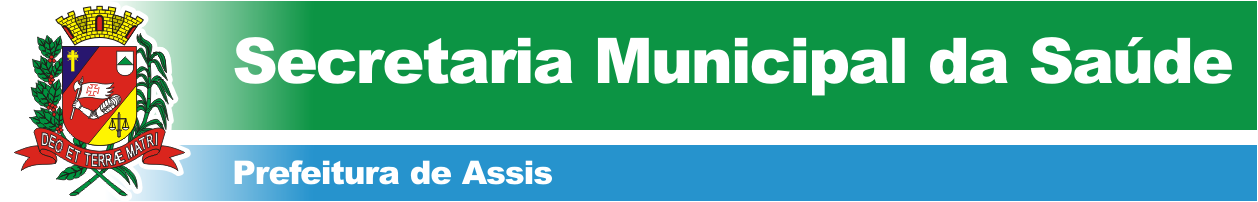 PROTOCOLO DE ACESSO AO TRANSPORTE SANITÁRIO ELETIVO PARA TRATAMENTO FORA DO DOMICÍLIO- TFDLuciana Gomes de Souza- Secretária Municipal da Saúde de Assis.Josiane A. Batista- Rede de Urgência e Emergência- RUE.Assis2018SUMÁRIOINTRODUÇÃOConsiderando as Portarias nº 2436 de 21 de setembro de 2017, nº 1631 de 01 de outubro de 2015, nº 2214 de 31 de agosto de 2017, considerando ainda a Resolução nº 13 de 23 de fevereiro de 2017 que dispões sobre as diretrizes para o Transporte Sanitário Eletivo destinado ao deslocamento de usuários para realizar procedimentos de caráter eletivo no âmbito SUS. Este procotolo foi confeccionado como resposta à demanda de usuários que apresentam quadro de mobilidade nula ou reduzida, permanente ou temporária que dificultem sua locomoção, visando assegurar a continuidade do atendimento, garantindo sua mobilidade entre os serviços de caráter eletivo oferecidos pelo SUS- Sistema Único de Saúde.Esse serviço constitui no transporte eletivo, exclusivamente aos usuários residentes do Município de Assis, portadores de necessidades especiais e/ou com dificuldades de locomoção em veículo próprio ou transporte coletivo.FINALIDADEDestina-se ao transporte de pacientes que apresentam quadro de mobilidade nula ou reduzida, permanente ou temporária que dificultem sua locomoção (Lei Nº 13.146/2015), menores de dezoito anos de idade (Lei Nº 8.069/1990) ou idosos (Lei N.º 10.741/2003), agendados por meio do setor de Agendamento de Transporte Sanitário Eletivo para serviços agendados para TFD- Tratamento Fora do Domicílio, regulado por meio do DREMAC- Departamento de Regulação de Média e Alta Complexidade, exclusivamente para atendimento nos equipamentos de saúde do SUS ou conveniados regulados pelo Departamento de Regulação de Média e Alta Complexidade para fins de:Exames Clínicos;Internação Cirúrgica;Internação Clinica;Quimioterapia;Radioterapia;Consultas e avaliações médicas;Serviços de reabilitação em geral;Procedimentos agendados; EXCLUSÕESO serviço de Transporte Sanitário Eletivo- TFD não realiza atendimentos para:Transporte de Urgência e Emergência sob qualquer hipótese;Transporte para Clínicas e Hospitais particulares;Tratamento estético;Visitação em presídios;REQUISITOSPara utilizar o serviço de Transporte Sanitário Eletivo para Tratamento Fora do Domicílio, além de residente no município e usuário do SUS, o paciente deverá preencher os seguintes requisitos:Observar as regras contidas nesta Instrução Normativa;Possuir cadastro ativo no serviço;Preencher o Formulário de Solicitação Transporte Eletivo-TFD, Anexo I;Submeter-se ao exame regulatório junto à equipe médica do DREMACPreencher a assinar o Termo de Compromisso do Transporte Sanitário Eletivo- TFD, Anexo III;CONDIÇÕES E REGRAS GERAIS DE USOPara garantir a efetividade do serviço prestado aos usuários, inclusive com a utilização do serviço adequado à sua condição, antes de usufruir dos benefícios deste serviço torna-se imperioso o amplo conhecimento e regras gerais de uso:O cadastro no serviço é válido por tempo indeterminado podendo assumir dois status; ativo e inativo;Somente pacientes com cadastro ativo poderão solicitar pedido de vaga;Pacientes com cadastro inativo deverão reativá-lo junto ao DREMAC- Departamento de Regulação de Média e Alta Complexidade para poder voltar a fazer uso do serviço, por meio do exame regulatório realizado pela equipe médica do DREMAC;O cadastro aprovado garante o direito a atendimento desde que haja vaga disponível na data, horário e local do destino solicitado;O tipo de transporte será determinado pela equipe do DREMAC- Departamento de Regulação de Média e Alta Complexidade levando em consideração as informações contidas no Formulário de Solicitação de Transporte sanitário Eletivo conforme Anexo I;As solicitações de agendamento deverão ser realizadas no prazo de 72 horas antes da data do atendimento;Ao agendar, cancelar ou alterar uma viagem o paciente/responsável deverá guardar consigo o comprovante da solicitação;Quando necessária à presença de um acompanhante o mesmo deverá possuir idade igual ou superior a 18 (dezoito) anos e gozar de boa saúde a fim de auxiliar o paciente em seus deslocamentos;Quando o paciente for menor de dezoito anos de idade, deverá necessariamente ser acompanhado por um responsável formal;O exame regulatório verificará a pertinência do TFD, que somente será autorizado para procedimentos e especialidades que não são disponibilizadas na rede SUS do município de Assis.FLUXO DE ATENDIMENTOVisando a compreensão das razões para a existência desta Instrução Normativa, segue a descrição sumária de cada um dos processos de atendimento do serviço no sentido de tornar fácil assimilar todo o fluxo de atendimento, facilitando o acesso ao serviço.6.1- Cadastro.Para cadastrar-se, o paciente ou responsável deverá dirigir-se ao setor de Cadastro e Agendamento do Transporte Sanitário Eletivo- TFD, portando os seguintes documentos originais do paciente: RG;CPF;Cartão SUS (Cartão Nacional do SUS);Comprovante de residência Atualizado;Formulário de Solicitação de Transporte Sanitário Eletivo- TFD conforme Anexo I;6.2- Efetivação do Cadastro.Caso a condição do paciente se enquadre nos requisitos conforme elencados neste Protocolo, seu cadastro será efetivado e garante o direito ao atendimento.6.3- Início de Atendimento.Os agendamentos poderão ser feitos para Transporte Regular ou Eventual, conforme procedimentos descritos a seguir;Transporte Eventual, ou seja, para consultas, exames ou procedimento ocasional, o pedido deverá ser feito pessoalmente ou por responsável pelo paciente no setor de DREMAC- Departamento de Regulação de Média e Alta Complexidade, o pedido de vaga deverá ser feito pessoalmente ou por responsável, sendo necessária a apresentação do comprovante de agendamento, obrigatoriamente expedido por meio de documento com o timbre do equipamento de saúde, onde o paciente será atendido devendo constar os seguintes dados:Nome do paciente;Nome do profissional que irá assisti-lo;Nome, endereço e telefone do equipamento de saúde onde será assistido;Data e horário de atendimento;Para transporte regular, ou seja, para terapia/ tratamento por tempo prolongado (determinado ou indeterminado), o pedido de vaga deverá ser feito pessoalmente ou por responsável, sendo necessária a apresentação da programação do tratamento específico, obrigatoriamente expedido por meio de documento com o timbre do equipamento de saúde, onde o paciente realizará o tratamento devendo constar os seguintes dados:Nome do paciente;Nome, endereço e telefone do equipamento de saúde;Dias e horários de tratamento;Previsão de duração do tratamento;Tipo de procedimento;Carimbo e assinatura do profissional solicitante habilitado.Todos os pedidos de vaga serão analisados conforme os seguintes critérios:Equidade;Ordem cronológica dos pedidos;Pedido dentro do prazo de 72 (setenta e duas) horas de antecedência;           6.4- Confirmação de Viagem.A confirmação da data e horário de partida viagem deverá ser realizada pelo DREMAC- Departamento de Regulação de Média e Alta Complexidade, por meio do seu setor de cadastro e agendamento de transporte, mediante contato telefônico com o responsável pela solicitação do agendamento.6.5- Horários de Funcionamento.O DREMAC- Departamento de Regulação de Média e Alta Complexidade localizado à Rua Candido Mota nº 48 – Secretaria Municipal da Saúde de Assis, atende para informações, alterações, cancelamento, solicitação de cadastro, solicitações de retornos e altas de tratamento e/ou procedimentos, suspensão temporária de programação de tratamento e agendamento, de segunda à sexta- feira (exceto feriados e pontos facultativos) das 08h00min às 16h00min.Em caso de dúvida, poderá ser feito contato via telefone (18) 3302-5551.          6.6- Alteração de agendamentoO paciente ou responsável deverá solicitar pessoalmente a alteração do agendamento de uma viagem junto ao setor de Cadastro e Agendamento do Transporte Sanitário Eletivo, com antecedência mínima de 1 (um) dia útil da data agendada, havendo vaga disponível a alteração será realizada, caso a alteração seja indeferida por falta de vaga, o paciente ou responsável optará por manter a data anterior ou o seu cancelamento.Solicitações encaminhadas a outros setores não serão acatadas.6.7- Cancelamento de viagensO paciente ou responsável obrigatoriamente, deverá solicitar via telefone, email por meio do endereço eletrônico transportes@saude.assis.sp.gov.br ou pessoalmente, o cancelamento da viagem junto ao setor de Cadastro e Agendamento do Transporte Sanitário Eletivo mediante quaisquer intercorrências que impossibilitem a viagem do paciente no dia agendado.Uma vez cancelado, não haverá a possibilidade de reversão.Cancelamentos realizados no dia agendado no momento em que o motorista designado comparecer no local de saída para a viagem, sem comunicação prévia até as 14h00min do dia útil anterior ao agendamento, ou sem justificativa plausível, serão considerados absenteísmo e na ocorrência de 3 (três) faltas haverá bloqueio do cadastro do paciente por 3 (três) meses a contar da data do último agendamento.6.10- Atendimento aos usuários menores de 10 (dez) anos.Segundo a Deliberação nº 100, de 02 de setembro de 2010 que altera a Resolução nº 277, de 28 de maio de 2008, que dispõe sobre o transporte de menores de 10 anos e a utilização do dispositivo de retenção para o transporte de crianças em veículos, caso seja necessário o uso de cadeirinha, os responsáveis deverão se apresentar com a mesma.ATRIBUIÇÕES DOS PROFISSIONAIS NO ATENDIMENTO AOS USUÁRIOS DO TRANSPORTE SANITÁRIO ELETIVO. 7.1- Da equipeSão atribuições da equipe durante o desempenho das suas funções:Conhecer, cumprir e fazer cumprir as regras desta Instrução Normativa;Prestar atendimento com educação, cortesia e imparcialidade, evitando discussões, devendo orientá-los para que dirijam suas reclamações, críticas ou sugestões por escrito, preferencialmente mediante formulário de sugestões/reclamação conforme anexo III.Nortear suas condutas conforme orientações contidas nesta Instrução Normativa e levar ao conhecimento da chefia imediata qualquer dúvida com relação ao processo de trabalho visando à eficiência do serviço prestado.7.1.1- É vedado à equipe:Agredir física ou verbalmente qualquer usuário;Comercializar, oferecer, transportar ou distribuir qualquer tipo de produto (inclusive propaganda) aos pacientes ou acompanhantes ou quaisquer pessoas durante o horário de trabalho.7.2- Do MotoristaSão atribuições do Motorista do Transporte Sanitário Eletivo:Conduzir o veículo com segurança e eficiência respeitando todas as Leis e Regras de trânsito, evitando o tráfego em locais de difícil acesso ou suscetíveis à enchente ou qualquer outra ocorrência que prejudique a segurança dos usuários e veículo;Seguir rigorosamente o Roteiro de Viagem, observando os horários de embarque e desembarque de cada paciente, devendo comunicar imediatamente ao responsável pelo Controle Operacional qualquer ocorrência que possa dificultar e/ou impedir o seu cumprimento;7.2.1- É vedado aos Motoristas:Permitir que algum passageiro seja transportado sem o cinto de segurança;Transportar acompanhante que não esteja apontado na ficha do paciente;Transportar paciente com mais de 1 (um) responsável/ acompanhante;Transportar qualquer volume que não tenha correlação com o tratamento do paciente e que os usuários queiram levar, mas não podem carregar por conta própria durante a viagem, cujo tamanho ou peso exceda o limite razoável para “bagagem de mão”.Receber documentos do paciente a fim de intermediar seu envio ao Transporte Sanitário Eletivo, caso isso ocorra, o mesmo deverá orientá-lo a procurar o setor competente para aquele assunto;Fazer qualquer tipo de transporte, tanto de passageiros como de volumes que não conste na Ordem de Serviço e/ou Roteiro de Viagem.Deveres dos usuários durante o uso do Transporte Sanitário Eletivo;Conhecer e cumprir as regras desta Instrução Normativa;Quando se tratar de paciente de maca, disponibilizar pessoas em sua residência aptas a transportá-lo até a maca da ambulância e vice-versa.Manter bom relacionamento com a equipe do Transporte Sanitário Eletivo;Durante a viagem: Usar sempre o cinto de segurança, mantendo-o afivelado;Falar com o motorista somente o indispensável;Portar-se de maneira adequada, sendo vedado: fumar ou ingerir bebida alcoólica, sujar o interior do veículo principalmente com restos de alimentos e comercializar produtos dentro do veículo.OBSERVAÇÕES SOBRE O TRANSLADO.O TFD autorizado procederá com o translado desde a residência do paciente somente àqueles que estiverem acamados, e/ou cadeirantes.Os pacientes que deambulam com ou sem qualquer outro equipamento como muletas ou andadores, acessarão o translado nos pontos de partida estipulados pelo setor de cadastro e agendamento de transporte, sendo eles: a sede da Secretaria Municipal da Saúde, sito à Rua Cândido Mota nº 48, Vila Central; Terminal Rodoviário de Assis, sito à Avenida Getúlio Vargas s/n, Vila Nova Santana e URS- PA do Maria Izabel sito à Rua Pedro Álvares Cabral nº 444, Vila Maria Izabel, conforme horário anunciado de partida, onde também se encerrarão as atividades do translado no retorno. ANEXO I - Formulário de Solicitação de Transporte Sanitário Eletivo-TFD.Solicitação de Transporte Sanitário Eletivo- TFDANEXO II- Termo de Compromisso do Transporte Sanitário Eletivo TERMO DE COMPROMISSO DO TRANSPORTE SANITÁRIO- TFD.Visando a efetividade do Transporte Sanitário Eletivo do Município de Assis, para fins de Tratamento Fora do Domicílio, declaro estar ciente e cumprir as seguintes orientações:O horário para o início do transporte deverá ser cumprido, onde me comprometo a estar pronto no local combinado pelo menos cinco minutos de antecedência;O motorista do Transporte Sanitário está autorizado a aguardar até cinco minutos, caso ocorra atraso maior do que o limite estabelecido, exceto durante o retorno, em ocasiões atípicas que apresentem correlação com o estado geral do paciente;O motorista deixará o paciente exatamente no local onde o mesmo será atendido;Em hipótese alguma será autorizada parada ou mudança de trajeto a fim de pegar remédio, resultados de exames ou outros para outros fins do qual desviem o itinerário programado;No caso de não utilização do retorno devido (internamento, ir embora antecipadamente ou qualquer outro motivo), estarei comunicando pelos telefones:________________________________ o mais breve possível, para as devidas organizações;Caso apresentar dificuldade de locomoção, um único acompanhante deverá vir junto, auxiliando para entrada/saída do veículo.Tenho ciência de que este é um transporte coletivo e não individual;Em caso de mudança de dia/ horário de atendimento, eu me responsabilizarei em avisar o Transporte Sanitário Eletivo a fim de ceder minha vaga com antecedência mínima de 1 (um) dia útil da data agendada;Eu__________________________________________________________portador do RG:______________________, declaro estar ciente das instruções contidas nesta Instrução Normativa assim como das orientações deste Termo de Compromisso, para melhor prestação deste serviço.Assis, ____/____/____ Assinatura:_______________________________ANEXO III- Formulário de Sugestões/ ReclamaçõesFFORMULÁRIO DE SUGESTÕES/ RECLAMAÇÕESDATA:____/____/______ ASSINATURA:________________________________________INTRODUÇÃO 022. FINALIDADE 023. EXCLUSÕES024. REQUISITOS035. CONDIÇÕES GERAIS E REGRAS DE USO036. FLUXO DE ATENDIMENTO037. ATRIBUIÇÕES DOS PROFISSIONAIS NO ATENDIMENTO068. OBSERVAÇÕES SOBRE O TRANSLADO08ANEXOS09Unidade Solicitante:Unidade Solicitante:Solicitante (prescritor):Solicitante (prescritor):Solicitante (prescritor):Data do Transporte: Data do Transporte: Horário de atendimento no local:Horário de atendimento no local:Horário de atendimento no local:Motivo do transporte: (   ) 1ª Consulta.(   ) Retorno.Especialidade: _______________________________________________________________(   )Exames- especificar:________________________________________________________(   ) Quimioterapia- (   ) sessões.(   ) Radioterapia- (   ) sessões.(   ) Outros- especificar:_________________________________________________________Motivo do transporte: (   ) 1ª Consulta.(   ) Retorno.Especialidade: _______________________________________________________________(   )Exames- especificar:________________________________________________________(   ) Quimioterapia- (   ) sessões.(   ) Radioterapia- (   ) sessões.(   ) Outros- especificar:_________________________________________________________Motivo do transporte: (   ) 1ª Consulta.(   ) Retorno.Especialidade: _______________________________________________________________(   )Exames- especificar:________________________________________________________(   ) Quimioterapia- (   ) sessões.(   ) Radioterapia- (   ) sessões.(   ) Outros- especificar:_________________________________________________________Motivo do transporte: (   ) 1ª Consulta.(   ) Retorno.Especialidade: _______________________________________________________________(   )Exames- especificar:________________________________________________________(   ) Quimioterapia- (   ) sessões.(   ) Radioterapia- (   ) sessões.(   ) Outros- especificar:_________________________________________________________Motivo do transporte: (   ) 1ª Consulta.(   ) Retorno.Especialidade: _______________________________________________________________(   )Exames- especificar:________________________________________________________(   ) Quimioterapia- (   ) sessões.(   ) Radioterapia- (   ) sessões.(   ) Outros- especificar:_________________________________________________________Nome do Paciente:Nome do Paciente:Nome do Paciente:Nome do Paciente:Nome do Paciente:Idade:                     Peso:Peso:Peso:Telefone:Endereço do paciente:Endereço do paciente:Endereço do paciente:Endereço do paciente:Endereço do paciente:Ponto de referência:Ponto de referência:Ponto de referência:Ponto de referência:Ponto de referência:Condição de moradia: (   ) apartamento                 (   ) casaAcesso: (   ) Rampa    (   ) Escada    (   ) Piso plano    (    ) Elevador    Condição de moradia: (   ) apartamento                 (   ) casaAcesso: (   ) Rampa    (   ) Escada    (   ) Piso plano    (    ) Elevador    Condição de moradia: (   ) apartamento                 (   ) casaAcesso: (   ) Rampa    (   ) Escada    (   ) Piso plano    (    ) Elevador    Condição de moradia: (   ) apartamento                 (   ) casaAcesso: (   ) Rampa    (   ) Escada    (   ) Piso plano    (    ) Elevador    Condição de moradia: (   ) apartamento                 (   ) casaAcesso: (   ) Rampa    (   ) Escada    (   ) Piso plano    (    ) Elevador    Condição física: (   ) Deambula    (   ) Não deambula   (   ) Acamado   (    )Cadeirante(   ) Traqueostomizado   (   ) Uso de Oxigênio Contínuo   (   ) Portador de MI especificar:___________________________________________________Condição física: (   ) Deambula    (   ) Não deambula   (   ) Acamado   (    )Cadeirante(   ) Traqueostomizado   (   ) Uso de Oxigênio Contínuo   (   ) Portador de MI especificar:___________________________________________________Condição física: (   ) Deambula    (   ) Não deambula   (   ) Acamado   (    )Cadeirante(   ) Traqueostomizado   (   ) Uso de Oxigênio Contínuo   (   ) Portador de MI especificar:___________________________________________________Condição física: (   ) Deambula    (   ) Não deambula   (   ) Acamado   (    )Cadeirante(   ) Traqueostomizado   (   ) Uso de Oxigênio Contínuo   (   ) Portador de MI especificar:___________________________________________________Condição física: (   ) Deambula    (   ) Não deambula   (   ) Acamado   (    )Cadeirante(   ) Traqueostomizado   (   ) Uso de Oxigênio Contínuo   (   ) Portador de MI especificar:___________________________________________________Necessita de Acompanhante: (   ) Não          (   ) SimNome do acompanhante: Necessita de Acompanhante: (   ) Não          (   ) SimNome do acompanhante: Necessita de Acompanhante: (   ) Não          (   ) SimNome do acompanhante: Necessita de Acompanhante: (   ) Não          (   ) SimNome do acompanhante: Necessita de Acompanhante: (   ) Não          (   ) SimNome do acompanhante: Cuidado especial: (   ) Não     (   ) Sim  Qual?Cuidado especial: (   ) Não     (   ) Sim  Qual?Cuidado especial: (   ) Não     (   ) Sim  Qual?Cuidado especial: (   ) Não     (   ) Sim  Qual?Cuidado especial: (   ) Não     (   ) Sim  Qual? Data do atendimento:  Data do atendimento:  Data do atendimento: Local do atendimento:Local do atendimento:Setor:Setor:Setor:Setor:Setor:Necessidade de retorno: (   ) Sim        (    ) NãoNecessidade de retorno: (   ) Sim        (    ) NãoNecessidade de retorno: (   ) Sim        (    ) NãoNecessidade de retorno: (   ) Sim        (    ) NãoNecessidade de retorno: (   ) Sim        (    ) NãoObservações:Observações:Observações:Observações:Observações:Tipo de Veículo indicado:Tipo de Veículo indicado:Tipo de Veículo indicado:Tipo de Veículo indicado:Tipo de Veículo indicado:NOME:NOME:NOME:NOME:NOME:NOME:IDADE:TELEFONE:TELEFONE:email:email:email:ENDEREÇO:ENDEREÇO:ENDEREÇO:ENDEREÇO:BAIRRO:BAIRRO:SUGESTÕESSUGESTÕESELOGIOELOGIOELOGIORECLAMAÇÃOA IDENTIFICAÇÃO NÃO É OBRIGATÓRIACONTAMOS COM A SUA COLABORAÇÃO, POIS SUA OPINIÃO É EXTREMAMENTE IMPORTANTE PARA UM MELHOR ATENDIMENTO.